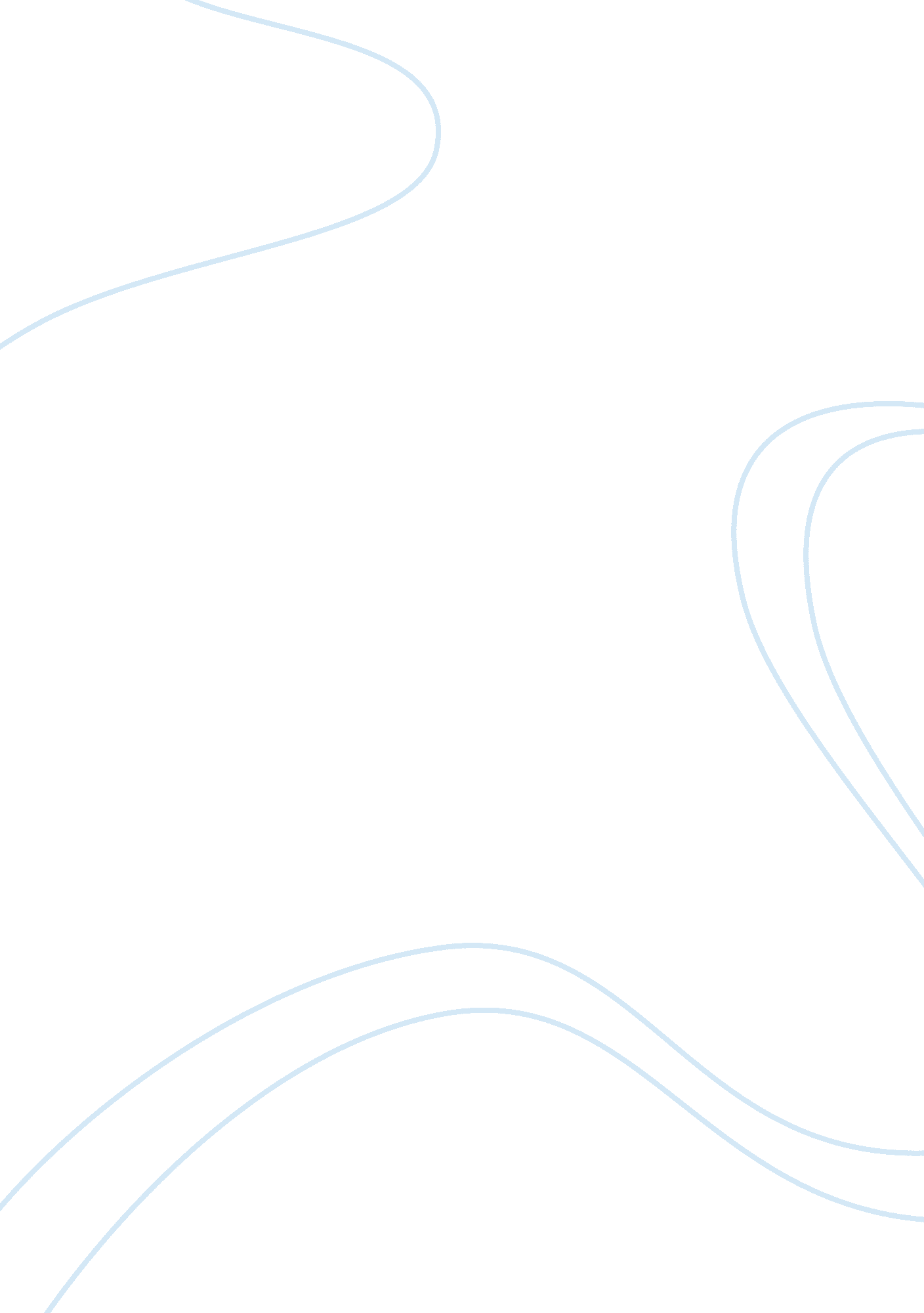 Postwar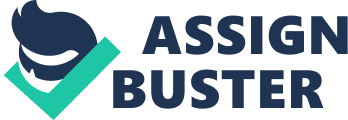 How did automation change the American workplace after World War II? It increased the number of white- collar workers and kept production high. Which sector of the economy was most affected by the changes in the blue-collar workforce after World War II? manufacturing After World War II, the U. S. governmenthired more workers as it provided more services to people. Which statement best describes why large companies became conglomerates after World War II? They wanted to make their companies less vulnerable to economic crises. White-collar employees of large corporations in the 1950s and 1960s wereexpected to conform to certain ways of thought and dress. Which description best fits the " organization man" of the 1950s? a worker who puts the company first and fits in with the other workers How did Mexican immigrants 
affect the growth of agriculture in California? Migrant farm workers from Mexico were a critical source of cheap labor. Why was the bracero program created during World War II? The war created a labor shortage all over the United States. The bracero program began as an agreement betweenthe U. S. and Mexican governments. When their contract for farm work was completed, braceros were intended toreturn to their families in Mexico. Why did the United Farm Workers union oppose the bracero program? It thought farm owners exploited the braceros as a source of cheap labor. What is one way in which Mexican immigration has affected the population of California? California has the largest Hispanic population of any state. Which statement best describes the 
economic situation in the United 
States right after World War II? Prices rose, wages dropped, and 
workers went on strike. Which statement best describes 
Truman's general position on labor? He supported strong unions as 
defined by Roosevelt's New Deal 
policies. What is one way Truman used the 
military to control strikes? He threatened to draft striking 
workers and then order them as 
soldiers to keep working How did the Taft-Hartley Act 
reflect Congress's response to 
Truman's labor policies? It showed that Congress strongly 
disagreed with Truman's policies. How did the economic and labor 
situation during the Korean War 
compare to the situation during 
World War II? The government did not use the 
control over the economy and industry 
that it did in World War II. Which statement best describes the 
effect of the Taft-Hartley Act? It limited union powers and 
emphasized workers' rights not to 
join a union Which president expanded the role 
of the federal government in social 
welfare programs the most? Johnson The " New Frontier" is 
associated withincreased spending on defense and 
the space program. Medicare and Medicaid were 
intended to providehealth care for the elderly and the 
poor. According to the chart, the period 
when defense spending was the 
greatest percentage of the U. S. 
budget wasduring the Cold War. The California Master Plan of 1960 
establisheda state system of public college 
education for residents Presidential power expanded during 
the Great Depression becausethe economic and social problems 
were so severe President Franklin Roosevelt 
increased the power of the 
presidency byinvolving the government in the 
economy through new agencies and 
programs. How did the power of the presidency 
increase during World War II? The president expanded the 
government's role in controlling 
the economy. The cartoon refers to Roosevelt's 
attempt to increase his presidential 
power byincreasing the number of judges on 
the Supreme Court. The greatest changes in presidential 
power during the Cold War involveduse of troops without declaring war. Which regions are affected the most 
by acid rain? North Central, Northeast, and South How is air quality affected by the 
population pattern in the Northeast? The dense population results in many 
autos and problems with smog. What is the main cause of soil 
pollution in the North Central, 
South, and West regions? fertilizers and pesticides used 
in agriculture The North Central and Northeast 
regions are sometimes called the 
Rustbelt becausemany of their factories and power 
plants are aging. In which region of the United States 
is the issue of water pollution and 
scarcity the most critical? West Nuclear waste from power plants is 
a national issue becauseit does not decompose and there is 
no national plan for storage. Which statement best describes 
computer technology today? Computer technology is involved in 
nearly every area of our lives. How has satellite technology 
changed television since it began 
in the 1950s? Satellites have brought worldwide 
events into American homes. How have cellular phones changed 
the way people communicate? They allow people to communicate 
easily from almost anywhere. The Internet was first designed 
for use bythe military. Since 1950, life expectancy in 
the United States hasincreased greatly, by about 20 years. Which statement best describes 
changes in agriculture since 
World War II? Better agricultural distribution leaves 
few people hungry in today's world. ONPOSTWAR SPECIFICALLY FOR YOUFOR ONLY$13. 90/PAGEOrder Now 